Writing & Learning Project Learning FolderThose who educate themselves discuss, read, watch, communicate and explore topics in many ways.  Prove that you are doing just that by collecting evidence of learning.Your learning folder is the place where you demonstrate how you have learned.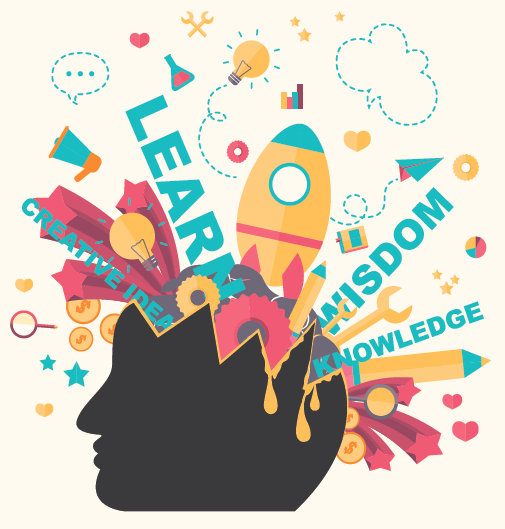 Evidence of learning = a source of information accompanied by your personal commentary/notes.Compile evidence of learning in your learning folder on learning notes sheets. Evidence of learning must include annotated bibliography sheets for each of the following – diversify your sources!______ Annotated articles ______ Video/TV/Movie with commentary ______ Interview with notes______ Websites with commentary______ Radio/Podcast with commentaryUse this checklist as a guideline for finding different sources that help achieve your learning goals.  Be sure to save all your research where you can find it; where you save it is up to you, but your learning folder MUST contain hard-copy learning notes sheets.  This is also part of your evolution as a learner.  Be responsible and organized.Writing RequirementsYou are required to create four pieces of writing based on the following purposes by the end of the Writing & Learning Project. Specific due dates and guidelines will be given: Express & Reflect (proposal paragraph)Inform and Explain (Informative)Evaluate and Judge (Evaluative)Take a Stand /Propose a Solution (Argumentative)